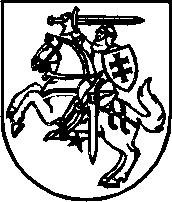 LIETUVOS RESPUBLIKOS SEIMOPETICIJŲ KOMISIJAIŠVADADĖL AIDOS DUMBRAUSKAITĖS PETICIJOS2022 m. gruodžio 7 d.  VilniusLietuvos Respublikos Seimo Peticijų komisija 2022 m. gruodžio 7 d. posėdyje iš esmės išnagrinėjo Aidos Dumbrauskaitės peticiją ir priėmė sprendimą teikti Seimui išvadą atmesti šioje peticijoje pateiktą pasiūlymą pakeisti Lietuvos Respublikos piniginės socialinės paramos nepasiturintiems gyventojams įstatymo 8 straipsnio 6 dalį ir nustatyti, kad tais atvejais, kai asmuo, kuris deklaruoja gyvenamąją vietą būste ir (arba) jį išsinuomoja, bet jame faktiškai negyvena, ir neturi teisės į būsto šildymo išlaidų, geriamojo vandens išlaidų ir karšto vandens išlaidų kompensacijas, kiti būste gyvenamąją vietą deklaruojantys ir jame faktiškai gyvenantys asmenys šią teisę turi. Sprendimas priimtas, atsižvelgus į Lietuvos Respublikos socialinės apsaugos ir darbo ministerijos nuomonę. Vadovaujantis Piniginės socialinės paramos nepasiturintiems gyventojams įstatymu, būsto šildymo, geriamojo vandens ir karšto vandens išlaidų kompensacijos (toliau – kompensacijos) skiriamos vertinant visų gyvenamąją vietą būste deklaravusių arba būstą nuomojančių asmenų pajamas ir išlaidas, tenkančias būstui išlaikyti. Bendrai gyvenantiems asmenims arba vienam gyvenančiam asmeniui už normatyvinį būsto plotą kompensuojama būsto šildymo išlaidų dalis, viršijanti 10 procentų skirtumo tarp šeimos arba vieno gyvenančio asmens pajamų ir 2 valstybės remiamų pajamų dydžių (294 eurai) kiekvienam šeimos nariui arba 3 valstybės remiamų pajamų dydžių (441 eurai) vienam gyvenančiam asmeniui, geriamojo ir karšto vandens išlaidų kompensacijos skiriamos, kai išlaidos už geriamąjį vandenį sudaro daugiau kaip 2 procentus, už karštą vandenį – daugiau kaip 5 procentus pajamų.Piniginės socialinės paramos nepasiturintiems gyventojams įstatymo 8 straipsnio 6 dalyje įtvirtinta bendra taisyklė dėl kompensacijų neskyrimo, kai viename būste gyvenamąją vietą yra deklaravę ir (arba) būstą nuomojasi bendrai gyvenantys asmenys ir vienas gyvenantis asmuo ir (arba) dvi ar daugiau bendrai gyvenančių asmenų grupių, ir (arba) du ar daugiau vienų gyvenančių asmenų, kurie už būsto šildymą ir (ar) geriamąjį vandenį, ir (ar) karštą vandenį atsiskaito pagal vieną sąskaitą (atsiskaitomąją knygelę), tačiau bent viena (vienas) iš jų neturi teisės į kompensacijas.Pažymėtina, kad, siekiant piniginės socialinės paramos nepasiturintiems gyventojams sistemos veiksmingumo, Piniginės socialinės paramos nepasiturintiems gyventojams įstatymo 23 straipsnio 2 dalies 11 punkte nustatyta, kad savivaldybės administracija, teikdama piniginę socialinę paramą, turi teisę neteikti kompensacijų ar nutraukti jų teikimą, jeigu bendrai gyvenantys asmenys arba vienas gyvenantis asmuo deklaruoja gyvenamąją vietą būste arba jį išsinuomoja, bet jame faktiškai negyvena. Tai reiškia, kad tais atvejais, kai asmuo deklaruoja gyvenamąją vietą būste, bet jame faktiškai negyvena, savivaldybių administracijoms suteikta teisė, patikrinus šeimos gyvenimo sąlygas ir surašius buities ir gyvenimo sąlygų patikrinimo aktą, šiam asmeniui kompensacijų neteikti, tačiau ši nuostata netaikytina likusiems būste gyvenamąją vietą deklaruojantiems ir faktiškai jame gyvenantiems bei  išlaidas patiriantiems asmenims.Atsižvelgiant į išdėstytą, manytina, kad A. Dumbrauskaitės peticijoje pateiktas siūlymas keisti Piniginės socialinės paramos nepasiturintiems gyventojams įstatymo 8 straipsnio 6 dalį netikslingas, nes minėtame teisės akte nustatytas piniginės socialinės paramos teikimo teisinis reguliavimas ir juo įtvirtintos priemonės sudaro tinkamas sąlygas apsaugoti pažeidžiamiausią visuomenės dalį. Savivaldybėms nustatyta diskrecija leidžia atlikti išsamią individualaus atvejo analizę, įvertinti realią asmens (šeimos) situaciją ir skirti paramą tada, kada jos labiausiai reikia.Vadovaujantis Lietuvos Respublikos peticijų įstatymo 12 straipsnio 3 dalimi ir Seimo Peticijų komisijos nuostatų, patvirtintų Lietuvos Respublikos Seimo 1999 m. lapkričio 11 d. nutarimu Nr. VIII-1408 „Dėl Seimo Peticijų komisijos nuostatų patvirtinimo“, 28 punktu, Seimo Peticijų komisijos išvada dėl A. Dumbrauskaitės peticijoje pateikto pasiūlymo atmetimo teikiama Seimui, taip pat siūloma įtraukti į Seimo rudens sesijos darbotvarkę Seimo nutarimo „Dėl Lietuvos Respublikos Seimo Peticijų komisijos išvados dėl Aidos Dumbrauskaitės peticijos“ projektą.Komisijos pirmininkas					Edmundas PupinisRasa Griciūtė, tel. (8 5)  239 6817, el. p. rasa.griciute@lrs.lt